Tên đơn vị yêu cầu: 	Địa chỉ: 	Điện thoại: 	 Fax: 	Mã số thuế: 		Tên người liên hệ :		Điện thoại: 	 Email: 	Ghi chú: 			Số phiếu kết quả cần cấp:Bằng Tiếng Việt:	(bản)Bằng Tiếng Anh:	(bản)Thời hạn cấp kết quả:	Yêu cầu mẫu sau phân tích: Hủy 	 Trả lại khách hàng 	 LưuHình thức trả kết quả bằng: Bưu điện	 Fax 	 Email 	 Đến nhận Sử dụng nhà thầu phụ: Có	   Không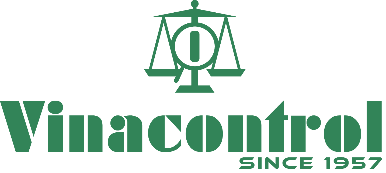 Trụ sở Văn phòngĐịa chỉ: Số 54 Trần Nhân Tông, Hà NộiĐiện thoại: +84 4 39433840Email: vinacontrol@vinacontrol.com.vnGIẤY YÊU CẦU PHÂN TÍCH MẪUMã yêu cầu: …………Quý khách vui lòng điền đầy đủ toàn bộ thông tin yêu cầu dưới đây, ký và đóng dấu ở cuối văn bản. Vinacontrol cam kết sẽ không tiết lộ thông tin quý khách cung cấp trong văn bản này.THÔNG TIN ĐƠN VỊ YÊU CẦUTÌNH TRẠNG MẪU VÀ NỘI DUNG YÊU CẦU PHÂN TÍCHMã hóaLoại/Tên mẫu hàngKý hiệu mẫuSố lượngTình trạng mẫu(Ghi rõ tình trạng bao gói, niêm phong, lượng mẫu…)Chỉ tiêu yêu cầu phân tíchPhương pháp phân tíchYÊU CẦU VỀ CẤP KẾT QUẢ PHÂN TÍCHNgày ……. tháng ……. năm …….Ngày ……. tháng ……. năm …….Đại diện VINACONTROLCơ quan yêu cầu